2018语文学科部编本二年级下册复习计划     为了迎接本学期的复习工作，根据《新课程标准》的教学理念，立足于顺应课改要求、促进全体学生的发展，为他们今后的学习奠定基础。引导学生开发潜能，学会学习，掌握复习方法，养成良好的语文学习习惯。特制定复习计划如下：　　一、班级学生情况分析：　　1 、基本情况：　　本班的学生多来自于外来务工家庭。从学生的自身素质和知识能力方面来看，参差不齐。但经过近二个学年的培养，学生的学习习惯有了很大改善。大部分学生能专心听讲、积极回答问题。学生作业较认真。口语表达和习作也有进步。　　2 、基础知识掌握情况：　　（1） 大部分学生对汉语拼音的掌握较好，能够借助拼音阅读各类课外读物，但是阅读速度差异比较大。　　（2） 由于新教材要求识字写字量大，学生普遍存在许多汉字认识但不能正确书写的情况，汉字书写巩固率较差。因此，加强听写，强化巩固，尤其是同音字的区分是一个艰巨的任务。另外，必须实施拓展，把生字词语放在新的语言环境中认读、书写。学生的书写情况良好，大部分学生书写卷面整洁，字迹端正，字体较美观。　　（3）阅读情况。对待一篇短文，一些孩子由于识字量的原因，有些孩子不能完全理解，要强化阅读习惯的培养。阅读要加强学生的阅读的理解力，学会读懂课文，知道短文的意思，明白道理。　　（4）习作情况。大部分学生基本能写一段通顺的话。但还要让孩子拓展思路，有丰富的说话内容，将想说的用文字表达出来，同时注意字的正确，标点符号的正确使用方法。　　3 、学习习惯养成情况：书写习惯还需改进。阅读习惯较差，读通短文，初步理解短文的能力不强，要强化阅读习惯的培养，在阅读理解的基础上答题。习作写话，把每一段话写清楚，写通顺。　　二、复习目标：　　1、全面复习本册书要求会认的450个生字，要求会写的250个生字，并能用常用字组词或者说话。　　2、全面复习基础知识，通过复习，查缺补漏，帮助学生梳理本册书的知识，结合练习，以课本、学习乐园为复习材料，强化复习，打下坚实的基础。争对性地对学生进行知识梳理和扩散练习，达到举一反三的目的。　　3、在复习中注意帮助学生总结学习方法，“授人以鱼，不如授人以渔”。 避免“题海战术”的机械复习，安排复习内容，设计复习形式，增强复习的情趣性和有效性。　　4、检测复习效果，查漏补缺。以单元过关测试为手段，培养解题能力为目标，进一步巩固基础知识。　　5、在掌握基础知识的基础上，加大学生的阅读量，总结延伸阅读和口语交际的练习方法，培养学生阅读和语言交际、写话的能力。　　6、综合练习阶段。多方面的练习题型，出题形式多样化，既要锻炼学生解题的灵活性，也要培养学生细心、耐心的解题习惯。从书写、思考到解答，多方面培养学生的应试能力。　　7、做好优生的培养和差生的辅导工作。优生在阅读能力方面加大练习力度；优生与差生结对帮助，教师辅导，让差生在掌握基础知识的基础上，逐步加大题量的难度，进一步提高学习水平。　　三、复习原则　　1.更新观念、发挥主体作用、分类推进，为学生提供充足的复习时间和空间。　　2.提高复习效率，整体把握教材，采取丰富多样的复习形式，使学生通过主动参与、合作探究的方式，达到对语文知识的掌握和语文能力的提高。　　3.坚持全面复习与重点复习相结合，横向复习与纵向复习相结合，个人复习与小组复习相结合，培养习惯与提高能力相结合。　　四、复习形式：　　以单元复习为主，归类复习为辅，渗透学生的思维训练。不让学生硬性抄写和机械记忆，培养学生复习的兴趣。让学生比较轻松的度过复习阶段。　　五、复习时间：第15周—第16周   （2周）　　六、复习课时安排：　　本学期复习时间共两周：　　1、第一周，以单元复习为主，以测试为形式，重点是字词，要背诵的知识。　　复习提纲：八个单元的复习资料　　2、第二周，以综合复习为主，重点进行阅读与写话的强化训练，进一步查漏补缺。　　七、复习措施：　　1、紧扣课后练习和综合复习，对学生进行针对性强的查漏补缺的复习工作。　　2、对学生易错易忘的字词进行比较，增强学生的记忆力。　　3、 根据学生掌握知识的情况，布置自主性作业。　　4、阅读训练的内容多样，帮学生建构最基本的阅读概念，培养学生的阅读能力。　　5、以看图写话为核心，鼓励尝试想象故事的编写，旨在培养学生各异的思维方式。附：各单元知识小结第一单元知识小结一、易读错的字古诗（shī）     村（cūn）居         化妆（zhuāng） 喝醉（zuì）     丝（sī tāo）绦      裁（cái）剪遮（zhē）掩     兴致（zhì）         茁（zhuó）壮 花籽（zǐ）      绚（xuàn）丽        植（zhí）树二、易写错的字绿：右边的“录”，下面不是“水”。柳：右边是“卯”，不要丢掉第七笔“丿”。格：右边是“各”，不是“名”。局：下面不是“可”。三、会写词语古诗   村居   儿童   碧绿   化妆   丝带    剪刀   冲出   寻找   姑娘   吐丝   柳枝   荡秋千  鲜花   桃花   杏花    邮递员   先生    原来大叔   邮局   东西   太太   做客    惊奇   去年   美好   一堆   礼物   邓小平   植树   格外   引人注目   满意   休息   树苗  河堤  堤岸 杨柳 柳条   吹拂   春风拂面  化妆  梳妆打扮  碧空如洗  兴致勃勃  万里无云 四、多音字      cháng（长处）（长短）          sì（似乎）（好似）长                           似             zhǎng（长大）（长高）	         shì（似的）          chōng（冲锋枪）（向前冲）       cáng（捉迷藏）（躲藏）冲                             藏          chòng（冲着）                  zàng（藏族）（西藏）   zhòng（栽种）（种树）            qí（奇怪）（好奇）种                             奇 zhǒng（种子）（播种）            jī（奇数）    sàn（散步）（解散）             bēn（奔跑）（飞奔）散                             奔         sǎn（散文）（松散）             bèn （投奔）   sānɡ（丧事）           丧                             sànɡ（懊丧）            五、形近字村（山村）      妆（化妆）     冲（冲动）   住（居住）   礼（有礼）树（大数）      壮（壮丽）     种（种植）   注（注意）   扎（挣扎）桃（桃树）      姑（姑娘）     车（汽车）   植（植物）跳（跳动）      咕（咕咕）     东（东西）    值（值日）六、近义词丝绦—丝带    裁—剪     奔—跑    仔细—细心  茁壮—强壮  美好--美妙寻找—寻觅    懊丧—沮丧    惊奇—奇怪    满意—称心    美丽—漂亮格外—特别     脱掉—脱下     赶紧—马上    快活—兴奋    兴致勃勃—兴味盎然     绚丽多彩--五彩缤纷     碧空如洗—万里无云七、反义词赶紧—缓慢     懊丧—兴奋     惊奇—平常    小心--大意    美丽-丑陋仔细—马虎     害羞—大方     探出—缩进    脱掉-穿上     解冻-冰封茁壮—瘦弱    笔直—弯曲    满意—不满   快活-悲伤  绚丽多彩-黯淡无光八、词语搭配1. 动词搭配：（脱掉）棉袄   （冲出）家门   （奔向）田野   （寻找）春天2. 形容词搭配：（害羞）的小姑娘      （解冻、清澈）的小溪      （难忘）的日子 （绿油油）的小柏树     （五颜六色）的鲜花       （美好）的礼物（健壮）的竹子      （茁壮）的树苗     （蔚蓝）的天空   （轻柔）的微风 （明媚）的阳光     （美丽）的风景     （细长）的柳条  （满意、甜美）的笑容        （碧绿）的田野、草坪 （精心）地挑选     （兴致勃勃、用力）地挖着    （仔细）地找 、看（重重、用力）地敲   （ 叽叽喳喳）地叫  （自豪）地喊    （小心）地移入3.量词搭配：一（个）包裹        一（堆）小颗粒       一（条）小路     一（棵）树苗 一（处、道）风景     一（片）漆黑     一（件）衣服    一（株、棵）竹子   一（块）糕         一（条）小河九、词语归类1. AABB 式的词语：遮遮掩掩    躲躲藏藏    叮叮咚咚  蹦蹦跳跳  欢欢喜喜高高兴兴    快快乐乐    清清楚楚    干干净净2. ABCC 式的词语： 兴致勃勃   人才济济   春雨绵绵  金光闪闪  杨柳依依十、句子积累1. 设问句、比喻句：不知细叶谁裁出，二月春风似剪刀 。2. 疑问句、感叹句：这是谁在我家门前种的花？真美啊！3. 比喻句：一棵绿油油的小柏树栽好了，就像战士一样笔直地站在那里。          金黄的落叶像一只只蝴蝶一样在飞舞。太阳像火球一样炙烤着大地。春雨像牛毛一样轻轻地落到地上。      春雨像银针一样轻轻地落到地上。十一、考点提示1. 默写：《村居》《咏柳》《赋得古原草送别（节选）》。2. 背诵《村居》《咏柳》的诗意。3.背诵《找春天》，仿写第4-8自然段。柳树摇着绿绿的枝条，那是春天的头发吧？遍地的野花随风摇摆，那是春天的花裙子吧？小雨沙沙沙，沙沙沙，那是春天的乐曲吧？春天来了！我们看到了她，我们听到了她，我们闻到了她，我们触到了她。她在草地上打滚，在田野里玩耍；她在花园里舞蹈，在小雨中痛快地洗澡……4.《开满鲜花的小路》课后题。房子旁边有一大片绿油油的草地。山坡上长满了高大茂盛的树。小河里有一群小鱼儿在快活地游来游去。山上种着一大片碧绿的竹子。葡萄架上挂着一串串紫盈盈的葡萄。课文中“美好的礼物”指的是长颈鹿大叔送的花籽给大家带来了快乐。还有“好看的图书和同学分享”、“好玩的玩具和朋友分享”、“好吃的食物和家人分享”。这些都是美好的礼物。6.背诵《邓小平爷爷植树》课文。第二单元知识小结一、易读错的字曾（céng）经      泥泞（nìng）     顺（shùn）着 荆（jīng）棘      晶莹（yíng）      面粉（fěn） 甘蔗（zhe）       甜菜（cài）       就算（suàn）的（dí）确        波纹（wén）      葱（cōng）绿 不舍（shě）       一株（zhū）      工程（chéng） 建筑（zhù）      营（yíng）业      饲（sì）养二、易写错的字背：第二笔是横，不是点。暖：左边是“日”，不是“目”，右边不是“爱”。味：右边是“未”，不是“末”。具：注意里面是三横。匹：最后一笔是竖折，里面是“儿”。恋：下面的“心”，注意卧钩要卧倒，不能写成斜钩。三、会写词语雷锋   叔叔   足迹   昨天   冒着   留下   弯弯背着   洒下   迷路   温暖   爱心   一定   也许  桌子   平时   难道   味道   就是   加工   种子   农具   甜菜   工具   劳动   经过   才能   买卖  甘甜   一匹   妹妹   出色   河水   碧绿   波纹  好像   河岸   柳叶   景色   恋恋不舍   要求   柳树   柳条   蛋糕   糕点  雪糕  面粉  粉丝  粉笔 甘蔗   蔗糖   蔗农  劳动  勤劳  疲劳四、多音字      zēng（曾孙）                   měng（内蒙古）曾                            蒙            céng（曾经）	                méng（蒙蒙细雨）       dí（的确）                    yīng（应该）的     dì（目的） dī（打的）    应          de（好的）                     yìng（回应）      sàn（分散）                     hái（还有）散                            还       sǎn（散落）                    huán（还书）     hào（好奇） （爱好）             fā（发现）好                            发       hǎo（好朋友）                   fà（头发）     shě（舍得）                      bēi（背书包）舍                            背      shè（宿舍）                   bèi（后背）     tà（踏步） （踏青）             mò（磨坊）（磨面）踏                            磨       tā（踏实）                     mó（折磨）五、形近字 波（波纹）     纹（波纹）      具（具体）   洒（洒水）披（披着）    蚊（蚊子）      真（真的）   酒（喝酒）买（买卖）    温（温和）   锋（锋利）   弯（弯曲）   匹（一匹）卖（卖出）    湿（湿润）   峰（山峰）   变（变化）   区（山区）                      六、近义词细长—狭长    寻找—寻觅    足迹—脚印    好奇—奇怪   美丽-漂亮特别—特殊、格外     平时—平常     难道—莫非     傍晚—黄昏   波纹—水纹     柔软—松软     沿着-顺着     年迈-年老    温暖-暖和急忙-赶忙     的确-确实    平平常常-普普通通     恋恋不舍-依依不舍七、反义词弯曲—笔直    温暖—寒冷    特别—一般    高兴-伤心    回答-提问柔软—坚硬    美丽—丑陋    松开—抓住    年迈-年轻    奉献-索取八、词语搭配（长长）的小溪   （迷路）的孩子  （弯弯）的小路、月亮、小桥、小船（蒙蒙）的细雨   （年迈）的大娘  （特别）的味道   （碧绿）的河水、田野（晶莹）的露珠、泪珠、钻石     （温暖）的春风     （柔软）的地毯  （香甜）的梦     （细长）的枝条    （平平常常）的糕  （出色）的马  （好奇）地问     长得（快）九、词语归类1. ABAB ：火红火红   雪白雪白   碧绿碧绿   乌黑乌黑2. AABC：（恋恋、依依）不舍   息息相关  头头是道  斤斤计较  津津有味3.量词搭配一（层）波纹         一（根）枝条      一（棵、株）柳树     一（匹）马  一（颗）牙           一（株）紫丁香十、句子积累1. 感叹句：这糕的确应该叫“千人糕”啊！2. 比喻句：路的一边是田野，葱葱绿绿的，非常可爱，像一片柔软的绿毯。天上的云雪白雪白的，好像一群群可爱的小绵羊。大树又粗又壮，好像撑开的大伞。露珠亮晶晶的，像一颗透明的玻璃球。彩虹弯弯的，像一座小桥架在天空。天上的星星一闪一闪的，好像一颗颗宝石。3、河水碧绿碧绿的，微风吹过，泛起层层波纹。十一、考点提示1.背诵《雷锋叔叔，你在哪里》。雷锋叔叔为人民做了许多好事，当时流传着这样一句话：“雷锋出差一千里，好事做了一火车”他牺牲后，毛主席曾为他题词“向雷锋同志学习”。2.《千人糕》常以阅读的形式考查对米糕的制作过程的理解。3.《一匹出色的马》背诵第1、2、3自然段。4、背诵  你知道哪些职业：教师    工程师    魔术师    建筑师    理发师   演员 营业员    服务员    饲养员    裁判员     5、默写： 予人玫瑰，手有余香。平时肯帮人，急时有人帮。与其锦上添花，不如雪中送炭。第三单元知识小结一、易读错的字长江涌（yǒng）    珠峰耸（sǒng）    情谊（yì） 神州（zhōu）      传（chuán）统     龙舟（zhōu） 乞（qǐ）巧        牛郎（láng）      元宵（xiāo） 漂（piào）亮      珍（zhēn）贵      饰（shì）品随（suí）身       损（sǔn）坏       钱财（cái） 香煎（jiān）      红烧（shāo）      水煮（zhǔ） 蒸（zhēng）饺     炸（zhá）酱       小米粥（zhōu）二、易写错的字州：三点中第一点与其他两点方向不同。民：最后一笔是斜钩，不是捺。壳：上面是“士”，不是“土”。转：第四笔是提。烧：右边上面的横上不要多写一点。烤：右边的下面是“”，不是“与”。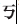 三、会写词语神州   中华   山川   黄河   长江   长城  台湾岛   海峡   民族   一齐   奋发   情谊  节日   春节   花灯   清明节   先人   龙舟  中秋   圆月   转眼   全家   团圆   热闹  艾香   敬爱   贴窗花   大街   动物   贝壳甲骨文   张开   样子   可以   钱币   与众不同  钱财   有关   美食   红烧   烤鸭   羊肉  蛋炒饭   茄子   小鸡  华夏儿女 炎黄子孙 神州大地 巍巍中华  民族团结  世界大同  奋发图强  繁荣昌盛   珍贵  珍惜  钱币 纸币   财富   财产   赔本   赔礼   购买   采购   贫困   贫苦   贫穷四、多音字      zhuàn（转椅）                  bēn（奔跑）转                             奔           zhuǎn（转身）	                bèn（投奔）sǎo（扫地）                   chuán（传说）（传统）扫                             传    sào（扫帚）（扫把）            zhuàn（传记）（自传） piào（漂亮）                zhà（炸药、爆炸、炸弹）漂                         炸      piāo（漂浮）（漂流）          zhá（油炸、炸鱼、炸鸡排）     chēnɡ（名称）（称呼）            chánɡ（长短）称                             长           chèn（称职）	                zhǎnɡ（长大）      dānɡ（当时、应当）              ké（蛋壳） （贝壳）当                             壳dànɡ（上当、恰当）	           qiào（地壳）                 形近字 炒（炒菜）    赔（赔钱）   堂（礼堂）   乞（乞巧）     州（广州）吵（吵闹）     陪（陪伴）   棠（海棠）   气（生气）     洲（亚洲）峡（海峡）     烧（烧鸡）   漂（漂亮）侠（大侠）     浇（浇水）    飘（飘着）  六、近义词情谊—情意     奋发—奋勉     繁荣—繁华    欢笑—欢乐   爱护-保护转眼—转瞬     团圆—团聚     热闹—喧闹    漂亮—美丽   容易—简单珍贵—宝贵     喜欢—喜爱    大街小巷-街头巷尾 七、反义词繁荣—萧条、衰败      美—丑     奋发—消沉    长-短    浓-淡漂亮—丑陋（难看）     珍贵—普通      喜欢—讨厌    欢笑-痛哭容易—困难    团圆-分离    热闹-冷清    赚-赔、亏   保护-伤害 张开-闭合八、词语搭配1、动词搭配：（垒）城堡  （挖）地道  （筑）围墙  （炸）魔窟  （装）火药      （攻）魔王  （救）公主 （编）童话  黄河（奔）   长江（涌）  （贴）窗花  （放）鞭炮   （看）花灯   （赛）龙舟  （吃）月饼   （过）中秋  （会）鹊桥  （祭）先人  （吃）粽子 （猜）灯谜量词搭配：一块草坪  一朵野花  一片天空  一个太阳   一把伞   一个窝 一只喜鹊   一个魔王  一座魔窟   一个伙伴   一（只、条）虫子   一颗露珠   一列火车   一泡尿   一只鸽子词语搭配：（漂亮、珍贵）的贝壳 （又大又红）的枣子 （不好意思）地笑了（香喷喷）的米饭   （甜津津）的葡萄  （酸溜溜）的话梅 （硬邦邦）的核桃  （脆生生）的黄瓜   （软绵绵）的面包 、蛋糕（辣乎乎）的酸菜鱼   （油腻腻）的红烧肉、炸鸡 九、词语归类1. ABB 式的词语：香喷喷   甜津津   辣乎乎  酸溜溜  油腻腻  硬邦邦  脆生生  软绵绵 2. 含有一对反义词的词语：大街小巷     大惊小怪     左思右想     东张西望      七上八下十、句子积累1. 比喻句：大街小巷人如潮。2. 对偶句：黄河奔，长江涌，长城长，珠峰耸。十一、考点提示1. 了解祖国的著名景观。黄河、长江、珠峰、长城。中国又称：神州、华夏、中华、中原、九州2. 了解中国传统节日：正月初一春节、正月十五元宵节、4月5日清明节、五月初五端午节、七月初七七夕节、八月十五中秋节、九月初九重阳节。还有（火把节）、（泼水节）、(腊八节）、（中元节）也是传统节日。了解中国美食的一些烹调方法：凉拌、煎、红烧、烤、炸、炖、蒸、煮、熬、爆、炒。金字旁的字往往和金属有关。我知道有这些字：铜 铁 银 针 镜 钉王字旁的字往往和美玉有关。我知道有这些字：珠 珍 环 玲 璐 4. 学会用部首查字法查不认识的字。火字旁：炒 烧 烤     四点底：煎 蒸 煮     心字底：怒 思 念 想 感 恋竖心旁：慌 惊 怕     利刀旁：刺 利 剑  割   刀字底（旁）：分 剪 切5.默写十二生肖。子鼠、丑牛、寅虎、卯兔、辰龙、巳蛇、午马、未羊、申猴、酉鸡、戌狗、亥猪第四单元知识小结一、易读错的字烟囱（cōng）     太阳伞（sǎn）    山冈（gāng）  大婶（shěn）森（sēn）林      彩（cǎi）色      补充（chōng） 弟（dì）弟商（shāng）量    赞（zàn）赏     周围（wéi） 一泡（pāo）尿    撞（zhuàng）伤二、易写错的字结：右边的上面是“士”，不是“土”。补：部首是“衤”，不是“礻”。充：千万别忘记第四笔的点。       幸：最上面是“土”，不是“士”。三、会写词语彩色   脚尖   森林   雪松   歌声   苹果   精灵   季节   梦境  拉着手   结果   一般   喜欢   好像   说话   童话   阿姨  弟弟  方便   对岸   游戏   发明  字母    上升  太阳伞  教书   海边   周围  补充  公主   句子   勇士   合力   飞机   地道  火药   终于   胜利   叫喊   忘记   抢去   屁股   苍耳   留神  干净   列车   从来   幸运   比如   使劲   一泡尿   屎壳郎  堡垒  城堡  凶狠  凶恶  攻打   进攻     炸药 赞赏   赞美    合作四、多音字 pāo（一泡尿）       jìn（使劲）          lè（乐呵呵）泡                  劲                  乐pào（水泡）         jìng（强劲有力）     yuè（乐器） fā（发现）         jiào（教室）         biàn（方便） 发                教                   便fà（白发）         jiāo（教书）          pián（便宜） huǎnɡ（明晃晃）                dā（答应）晃                              答       huànɡ（摇晃）                  dá（回答）       zhuǎn（转身）                  liánɡ（量身高）（量一量）转                              量       zhuàn（转来转去）              liànɡ（重量）（数量）      bǎ（一把伞）                    jiē（结果子）把                              结       bà（刀把儿）                    jié（结束）五、形近字 句（句子）   结（结果）   泡（一泡尿） 充（充足）  合（合力）勾（勾引）   洁（洁白）   抱（抱着）   允（允许）  舍（宿舍）般（一般）   幸（幸福）   弟（兄弟）   精（精神）股（屁股）   辛（辛苦）   剃（剃头）   晴（晴天）六、近义词透明—透亮    遮蔽—遮挡    凶狠—凶恶     赞赏—赞扬    商量—商议留神-注意    干净-洁净    幸运-好运    快乐-高兴    葱郁-葱翠       叮咛-叮嘱     喜欢-喜爱    攻打-进攻    常常-经常     反驳-反对      欢呼-喝彩     看望—探望     昏头昏脑—昏昏沉沉七、反义词遮蔽—暴露     快乐—痛苦    喜欢—讨厌    凶狠—善良    赞赏—批评  干净-肮脏    细长-粗短   免费-收费  长-短  圆-方  硬-软 常常-偶尔    上升-下降     快乐-难过     攻打-防守     胜利-失败    幸运-不幸    小心—粗心    昏头昏脑—精神抖擞八、词语搭配1. 形容词搭配： （毛茸茸）的小鸟  （摇摇晃晃）的草叶  （细长）的触须  （彩色）的梦     （美丽）的公主     （凶狠）的魔王      （葱郁）的森林  （苹果般）的太阳  （尖尖）的嘴   （透明）的翅膀     （贪吃）的螳螂   玩得（正欢）   觉得（可爱）    淹得（昏头昏脑）    擦得(亮)（使劲）地叫2. 量词搭配： 一（棵）枫树    一（把）太阳伞     一（个）鸟窝     一（只）小喜鹊 一（对）耳朵    一（头）老牛       一（位）老爷爷    一（册）书  一（只）蜘蛛    一（条、道）彩虹  一（阵）大风      一(个)安稳觉 一(场)雨        一(件）事         一（块）石头       一（片）陆地 一（粒）粟       一（只）羊        一（个）杨桃       一（个）浴罩九、词语归类1. “又× 又×”式的词语：（又大又红）的苹果   （又白又胖）的娃娃 （又黄又瘦）流浪儿   （又香又甜）的草莓   （又高又大）的树2. ABAC 式的词语：昏头昏脑  大手大脚  呆头呆脑   多才多艺  独来独往  动手动脚   一模一样    百发百中   自作自受十、句子积累1. 比喻句：大树好像一把很大又很高的绿色太阳伞， 一直打开着。2. 拟人句：彩笔躺在铅笔盒里聊天，一打开，就在白纸上跳蹦。3.一会儿   一会儿   一会儿：①动物园里的猴子一会儿爬上假山，一会儿跳上树枝，一会儿窜到地面，真调皮！②小猫钓鱼很不专心，一会儿摘花，一会儿追蜻蜓，一会儿捉蝴蝶，结果一条鱼也没有钓到。③天上的云千变万化，一会儿变成马，一会儿变成羊，一会儿变成牛，真神奇！一…就    我一回家就写作业。   爸爸一回家就看报纸。有的…有的…还有的  操场上真热闹，有的在跳长绳，有的在打篮球，还有的在跑步。有…有…还有  水果超市里的水果真多，有大大的西瓜，有红红的苹果，有紫盈盈的葡萄。  十一、考点提示1、背诵《彩色的梦》，仿写第2 、3小节，脚尖滑过的地方，            在葱郁的森林里，一排排楼房，高了；          美丽的蝴蝶在花丛中，一座座小山，绿了；          快活地舞蹈。一条条小河，清了，          一只只勤劳的小蜜蜂，清-得-见-底！               在花丛中采蜜，酿出来的蜜，又香-又甜！2、《枫树上的喜鹊》背诵第5自然段。课后题重点。①我看见喜鹊阿姨找了一条虫子回来，站在窝边。喜鹊弟弟一齐叫道：“鹊！鹊！鹊鹊鹊！” 我懂得，他们的意思是：“呀！虫子！我们可以饱餐一顿了！”②喜鹊阿姨把虫子送到喜鹊弟弟的嘴里，叫起来：“鹊，鹊，鹊……”我知道，她是在说：“慢慢吃，别急别急。”3、《沙滩上的童话》课后题续编故事4、《我是一只小虫子》复述课文，第2、6 自然段常以课内阅读的形式考查。第五单元知识小结一、易读错的字钻（zuān）进去    筋（jīn）疲力尽    教晦（huì）  	街坊（fáng） 挡（dǎng）住      劝（quàn）告       窟窿（lóng）    座（zuò）位揠（yà）苗助长     半晌（shǎng）     磨坊（fáng） 	 愿（yuàn）意 审（shěn）视      亡（wáng）羊补牢（láo）二、易写错的字愿：半包围结构，第二笔撇稍长，不是上下结构。突：下面是个“犬，”不是“大”。摆：注意右边“罢”字上面框内是两竖。三、会写词语筋疲力尽   明白  亡羊补牢  劝告  钻进  丢失  麦子  应该  伯伯  飞快 为难  身边  四周 立刻 突然 吃惊 认真 脚步  难为情 亲切 掉头 图画 老师 讲桌  座位  哈哈大笑  五角星  然后  神情  发现 角度 v靠近  依靠  可靠  注视  仰视  视而不见 抢先  抢救  抢夺  喜悦 愉悦  赏心悦目四、多音字      jìn（尽头）                    lěi（积累）尽                            累           jǐn（尽管）	                 lèi（劳累）juàn（羊圈）                   nàn（灾难）圈                             难          quān（圆圈）                   nán（为难）       fāng（街坊、坊间、书坊、牌坊）         méi（没有）坊                                      没        fáng（磨坊、油坊、染坊）               mò（淹没）       dǎo（跌倒）                    jiǎo（角度）倒                              角       dào（倒水）                    jué（角色）       zuàn（钻石）               mò （磨坊、磨面、磨盘）    钻                           磨         zuān（钻进去）             mó （磨蹭、折磨、磨练）      五、形近字劳（劳动）  丢（丢失）  该（应该）  空（空间）  课（上课）  座（座位）宋（宋朝）  去（回去）  刻（立刻）  突（突然）  棵（一棵）  坐（坐下）六、近义词揠苗助长—拔苗助长   焦急—着急   巴望—盼望   愿意—乐意  教诲—教导急忙—连忙     后悔—懊恼     挡住—拦住     准确—精确   认真—仔细 严肃—严厉     赶紧-赶快     劝告-劝说     飞快-快速     吃惊-惊讶  亲切-亲密      立刻-马上      突然-忽然      沉着-冷静   发现-发觉  街坊-邻居      平时- 平常     七、反义词焦急—沉着、冷静     严肃—和蔼    枯—荣    深—浅  	后悔—无悔   认真—马虎     愿意-为难     高兴-难过     飞快-缓慢    明白-糊涂   精疲力尽-精力充沛    亲切—冷漠     和颜悦色—疾言厉色 、横眉怒目八、词语搭配1. 动词搭配：（收住）脚步    （驮起）口袋    （甩甩）尾巴	  （挡住）去路形容词搭配：（严肃）的神情     （欢快、爽朗）的笑声   （难忘）的教诲  （结实）的羊圈  （呆呆）地望着    （焦急）地转来转去  （吃惊、好奇）地问    （顺利）地过河	    （开开心心、老老实实）地画    （高兴、难为情，亲切自言自语、和颜悦色）地说 修得（结结实实）      弄得（精疲力尽）     长得快     干得好 量词搭配；一（家）商店   一（个）招牌   一（只）河马     一（匹）马 一（只）长颈鹿       一（只）脚       一（块）牌子        一（片）叶子 一（间）茧屋         一（对）翅膀     一（条）虫子       一（根）竹竿意思相近的字组成的词语：教诲   寻找  伙伴  灾难  明亮  柔软  喊叫 道路    寒冷    躲藏    疲倦    困难    黑暗    弯曲     蹦跳    歌唱 九、词语归类1. 出自寓言故事的成语：揠苗助长	亡羊补牢	守株待兔	叶公好龙 狐假虎威	鹬蚌相争	画蛇添足	井底之蛙2.ABAC 式的词语：  自言自语    各式各样	  有声有色  全心全意  一心一意    没完没了    难兄难弟    自由自在    各种各样    一五一十 十、句子积累1. 含有关联词的句子：他回到家里，一边喘气一边说：“今天可把我累坏了！”（并列关系）小红一边唱一边跳。  我一边看电影，一边吃爆米花。既…也  我妹妹多才多艺，既会唱歌，又会跳舞。赶紧    快下雨了，我赶紧跑回家。 快迟到了，我赶紧背好书包，跑向学校。2. 感叹句：如果妈妈在身边，问问她该怎么办，那多好啊！3. 反问句：小马连蹦带跳地说：“怎么不能？……”4. “把”字句：（1）你把这半口袋麦子驮到磨坊去吧。（2）老师把两个杨桃摆在讲桌上。十一、考点提示1.《寓言二则》中《亡羊补牢》告诉我们：一个人做错了事，只要肯接受意见，及时改正，就不算晚。《揠苗助长》告诉我们:违反事物发展的规律，急于求成，反而会把事情弄糟。2.背诵《画杨桃》的第17自然段。告诉我们的道理：看问题或做事情要实事求是，一切从客观实际出发，不要轻易下结论。3.《小马过河》背诵  妈妈亲切地和小马说：“孩子，光听别人说，自己不动脑，不去动脑筋，不去试试，是不行的。河水是深是浅，你去试一试就知道了。” 告诉我们的道理是：别人的经验不一定可靠，得自己去尝试，要动脑思考，不能人与亦云。第六单元知识小结一、易读错的字慈（cí）爱    毕竟（jìng）   一行（háng）  停泊（bó）	鸣蝉（chán）垂（chuí）下    稠（chóu）密    忠（zhōng）实	   指南针（zhēn） 稍（shāo）微    帮助（bāng）   一盏（zhǎn）    浴（yù）室  宇宙（zhòu） 倒（dào）退		二、易写错的字岭：右边是“令”，不是“今”。荷：注意是上下结构，不要写成左右结构。垂：一共有四个横，不要漏掉一横。导：注意上面是“巳”，不要写成“已”。荡    满    敬     含    今天    令  迎   留三、会写词语湖水    乌黑	  莲花   荷叶   绝对  山岭	雷雨  乌云  压下 雷声  垂下闪电  窗户  房子  迎接	扑上去	天然 帮助  指点  北极星  杯子 特别   积雪	  生活  宇宙  失去	地板	容易	浴室   慌张 惊慌 分辨    辨别    忠实    忠诚    向导    导游     永远    永久宇（宇宙）（宇宙飞船）   航（航空）（航空公司）   员（队员）（少先队员）四、多音字      xíng（步行）                   bó（漂泊）行                             泊           háng（银行）	pō（湖泊）dōu（都是）                   yāo（要求）都                             要         dū（首都）                   yào（需要）     dǎo（跌倒）                    jiào（睡觉）倒                             觉       dào（倒水）                     jué（觉得）      yā（压力、压扁）                  压                                     yà（压根儿）	五、形近字乌（乌黑）   户（户外）   压（压力） 导（引导） 永（永远） 乱（打乱）鸟（小鸟）   尸（尸体）   庄（村庄） 异（异同） 水（浇水） 刮（刮风）六、近义词望—看   鸣—叫   渐渐—慢慢   清新—清爽   忽然—突然   慌张—惊慌 天然—自然    分辨—辨别     舒服—舒适     必须—务必    普通-一般 可能-或许   容易-简单   暗示-示意    泄露-暴露   喧闹-吵闹  逃走-逃跑 黑沉沉-黑压压   忠实-忠诚   指点-指引   帮助-帮忙   特别-非常、格外  观察-察看    一动不动—纹丝不动七、反义词前—后     遥—近      渐渐—飞快      打开—关上     清新—污浊    慌张—镇定、沉着    解冻—冰封    稠—稀   有趣—乏味    特别—普通  明示-暗示      泄露-保密     喧闹-安静      黑夜-白天    舒服-难受  失去-得到     容易-困难    快-慢    犹豫-坚定 八、词语搭配1. 量词搭配：一（阵）大风      一（只）蜘蛛       一（条）彩虹	   一（盏）指路灯 一（个）安稳觉   一（件）事2. 形容词搭配：（满天）的乌云   （清新）的空气  （天然）的指南针	 （忠实）的向导  （仔细）地观察   （黑沉沉）地压下来    （普通）的杯子   （密封）的浴罩 （厚厚）的书   (慢慢)地上升    化得(快、慢)   吹得(树枝乱摆、无影无踪)一…不…   一声不响   一尘不染   一成不变   一言不发 形容颜色的ABB：白花花  黑乎乎  金灿灿  紫盈盈 红彤彤 绿油油 红艳艳表示雨大的词：大雨倾盆 大雨如注 瓢泼大雨九、词语归类描写太空的词语：浩瀚无际   群星闪烁	神秘莫测   广袤无垠	 苍穹无边十、句子积累1. 古诗名句：接天荷叶无穷碧，映日荷花别样红。两个黄鹂鸣翠柳，一行白鹭上青天。2. 拟人句：蜘蛛又坐在网上。3. 比喻句、拟人句：太阳是个忠实的向导，它在天空给你指点方向。4.“把”字句：宇航员必须把自己绑在睡袋里。要是… 就    要是你不认真学习，就会被老师批评。要是我没有完成作业，妈妈就不让我出去玩。十一、考点提示1. 默写：《古诗二首》中的《晓出净慈寺送林子方》《绝句》和《悯农（其一）》。背诵：《晓出净慈寺送林子方》《绝句》的诗意。《雷雨》背诵课文。雨：毛毛雨  阵雨 雷雨 暴雨 背诵《要是你在野外迷了路》，太阳、北极星、大树的枝叶、沟渠里的积雪是天然的指南针。星星是宝石。 圆圆的月亮是玉盘。 弯弯的月亮是小船。 红红的太阳是火球。并说出其他辨别方向的方法。①青苔多的一面是北，少的一面是南。②树桩的年轮，间隔宽的是南，间隔窄的一面是北。《太空生活趣事多》常以课内阅读的形式考查。文中介绍4件趣事：睡觉、喝水、走路、洗澡。博物馆、展览馆、科技馆、体育馆、图书馆、纪念馆。   研究所、派出所、哨所、诊所、律师事务所、第七单元知识小结一、易读错的字竖（shù）着    挪（nuó）动   头痛（tòng）   草籽（zǐ） 	 仿佛（fú）商（shāng）店     编织（biān  zhī）   终（zhōng）于    匆（cōng）忙  抽（chōu）丝      消（xiāo）失二、易写错的字泉：是上下结构，是“白+ 水”，不是“白+ 小”。商：下面是“八+ 口”，不是“古”。店：半包围结构，注意撇要写得长一些。三、会写词语耳朵   应该	扇子	遇到	兔子	后来	不安	整个头痛   泉水	最后	决定	商店	围巾	星期	抽丝编织   搬走	终于	完成	青蛙	草籽	野鸭	毛虫卖泥塘    倒是	   破开	  花纹   生机勃勃   尽心竭力   与世隔绝 色彩斑斓   笨手笨脚   九牛二虎之力四、多音字       dào（倒车）                    shàn（扇子）倒                             扇           dǎo（倒下）	                 shān（扇动）shì（似的）                    sǎ（撒种）似                              撒          sì（似乎）                     sā（撒手）      sào（扫把、扫帚）              sàn（散心、散步）扫                             散           sǎo（扫地、打扫）	         sǎn（松散、散架）      zhǐ（只有、只好）              lù（露珠、露水）只                             露           zhī（一只）	                lòu（泄露、露脸）      hē（喝水）                    yìnɡ（答应、回应、反应）喝                             应          hè（吆喝、喝彩）	            yīnɡ（应该、应当、应有尽有）五、形近字 兔（兔子）            决（决心）           卖（买卖） 免（免费）            诀（口诀）           买（买家）六、近义词耷拉—低垂     散步—漫步    寂寞—孤独    决定—打算	 吆喝—叫卖舒服—舒适     新奇- 新颖    周围--四周    尽情-尽兴      挪动-移动 仿佛-好像      要紧-重要     不安-担心      迟疑-犹豫     轻盈-轻柔 无聊-没趣      简单-容易       匆忙-急忙     心烦-烦恼 色彩斑斓-五颜六色      尽心竭力-竭尽全力七、反义词耷拉—高昂、直挺    经常—偶尔   寂寞—充实   简单—复杂   舒服—难受周围—中心    尽情—拘束    笨拙—灵巧	 清醒—糊涂    不安-放心经常-偶尔      愉快-悲伤     无聊-有趣      匆忙-悠闲    轻盈-沉重  悲观-乐观     迟疑-果断     温暖-寒冷   严寒-炎热  笨手笨脚-心灵手巧     生机勃勃-死气沉沉八、词语搭配1. 量词搭配：一（只）河马  一（家）商店	 一（间）小木屋一（个）招牌    一（头）牛     一（条）蜈蚣  	 一（块）牌子一（根）竹子    一（只）野鸭    一（口）气     一（轮）圆月 一（片）黑暗    一（座）山      一（团）火      一（位）医生 一（部、本）药物书      一（根）竹竿形容词搭配：（细细、弯弯）的眉毛  （弯弯）的镰刀 （漂亮）的衣裳  （圆圆）的身子    （牢固）的茧屋   （尽情）地游泳   （轻盈）的翅膀 （色彩斑斓）的花纹  （伤心）的往事  （晶莹）的泪珠  （长长）的围巾（绿茵茵）的小草   （新奇）的目光 	（笨手笨脚）的小毛虫  无聊的（生活）（愉快）地舞动    （渐渐）地消失   （大声）地吆喝   （笨拙）地爬（慢慢）地散步    （灵巧）地挣脱     惊奇地（发现）   （自言自语）地说觉得（好）     飞得（快）     唱得（动听、响亮）   累得（趴倒在地上、有气无力）    吓得（匆忙逃走）     笑得（合不拢嘴） 痛得（哇哇大叫）    饿得（头昏眼花）   怕得（直发抖）九、词语归类1.“AA 地”式的词语：静静地（等）      远远地（看）     淡淡地（笑）  	 悄悄地（说）    默默地（离开）    缓缓地（移动）   慢慢地（走）2.ABB 式的词语：绿茵茵   绿油油   黑沉沉   黄灿灿   红彤彤    白花花  	紫盈盈AAB 式的词语：打打滚	   踢踢球   	跑跑步 	做做操    洗洗手  	读读书	  看看报动词搭配：擦玻璃   倒垃圾   摆桌椅   吸灰尘   洗衣服ABCC：生机勃勃  小心翼翼  气喘吁吁  杨柳依依  兴致勃勃 金光闪闪 ABAC：笨手笨脚   十全十美   人山人海   一五一十   有声有色六字成语：九牛二虎之力    百闻不如一见    三寸不烂之舌十、句子积累1. 比喻句：（1）大象有一对大耳朵，像扇子似的耷拉着。（2）它愉快地舞动了一下双翅，如绒毛一般，从叶子上飘然而起。（3）那棵枫树好像一把又高又大的太阳伞。（4）绿油油的小柏树像战士一样笔直地站在那里。2. 设问句：蜘蛛决定开一家商店。卖什么呢？就卖口罩吧，因为口罩织起来很简单。3、只要…就     只要按时完成作业，妈妈就会表扬我。只要我认真学习，老师就会表扬我。又        今天起晚了，又要迟到了。 今年的生日礼物，又是洋娃娃。要是…就         要是你认真学习，老师就不会批评你。要是你遇到困难，就自己动脑思考想办法。尽管…也            尽管这次取得了好成绩，我也不能骄傲。尽管我这次失败了，也要继续努力。既…也…更        我妹妹多才多艺，既会唱歌，也会跳舞，更会弹钢琴。母爱既温暖，也伟大，更无私。十一、考点提示1. 《大象的耳朵》课文告诉我们的道理：“人家是人家，我是我。”生活中，每个人都有自己和别人不一样的地方，要正确对待别人的看法，自己要学会判断，不能为了迎合别人而盲目地改变自己。2. 《蜘蛛开店》中蜘蛛开店的过程   卖口罩-河马-一整天   卖围巾-长颈鹿-一星期   卖袜子-蜈蚣-吓得跑回网上告诉我们的道理：做事情要考虑全面、要善于分析出错的原因，吸取教训。《青蛙卖泥塘》背诵第11自然段。青蛙改造泥塘的过程老牛（没草）-种草 野鸭（水少）-引水小鸟（缺树）-栽树蝴蝶（缺花）-种花小兔（缺路）-修路小猴（缺房）-盖房告诉我们的道理：美好的生活要靠我们勤劳的生活来创造。《小毛虫》  小毛虫--茧--蝴蝶。道理：每个人都有自己该做的事情，万事万物都有自己的规律。默写《二十四节气歌》。多好的一本书，你可以学到很多知识，你可以领悟到很多道理。第八单元知识小结一、易读错的字祖（zǔ）先   采摘（zhāi）   蓝天（lán）  值（zhí）日    乱窜（cuàn）赛跑（sài）  蔷（qiáng）薇  粗糙（cāo）  重新（xīn）    滋（zī）润秩（zhì）序  年纪（jì）     眼睛（jing） 艰（jiān）难  敏（mǐn）感二、易写错的字望：上下结构，注意“王”的第三横宜长。简：上下结构，注意“门”里面是“日”，不是“目”。世：注意第一笔横长，左右出头。三、会写词语祖先   原始  意思  浓绿  一望无边  蓝天  野兔  赛跑  回忆  世界  学习主意   反复   简单  泥土  相当  结局  光明  觉得  值日  艰难  决心  炎热  花草树木  重新  生机四、多音字      dǎi（逮住）                    dāng（当心）逮                            当           dài（逮捕）	dàng（上当）          jué（觉得）	nòng（摆弄）觉                           弄          jiào（睡觉、午觉）	lòng（弄堂）      cénɡ（曾经、似曾相识）         ɡān（干净、干枯）曾                            干           zēnɡ（曾孙、曾祖父）	ɡàn（干活、干什么）      chónɡ（重新、重复）      重                                     zhònɡ（重量、重要）	形近字祖（祖先）   摘（采摘）   复（反复）   式（方式）   由（自由）  租（出租）   滴（水滴）   夏（夏天）   试（考试）   油（石油）睛（眼睛）   值（值日）   艰（艰难）   蓝（蓝天）晴（晴天）   植（植树）   根（树根）   篮（篮球）近义词原始—古老	    艰难—困难  	滋润—滋养     年纪—年龄	  方式—方法浓绿—深绿     慢慢-徐徐    决心-决定     美好-美妙       遥远-久远 炙烤-烘烤      害怕-惧怕     繁茂-茂盛     忽然-突然   一瞬间-一眨眼 立刻-马上      逐渐-渐渐     成功-胜利      结局-结果     譬如-比如 简单-容易      慢吞吞-慢悠悠     一望无边—一望无际七、反义词原始—现代    遥远—邻近、附近   粗糙—光滑    简单—复杂   美好—丑恶必须-无须、不必     成功-失败    敏感-麻木    结局-开头  炎热—严寒八、词语搭配1. 动词搭配：（逗）小松鼠  （采）野蔷薇  （捉）红蜻蜓  	（逮）绿蝈蝈  （采）蘑菇 （挖）野菜   （摘）野果   （看）夕阳  （赏）明月 （数）星星 （追）小兔（翻过）高山   （蹚过）大河2. 形容词搭配：（浓绿）的树荫  （苍苍茫茫）的原始森林 （敏感）的新世界	（粗糙）的声音（伟大）的医学家  （高超）的医术   （完善）的药物书  （滋润）的土地 （奔腾）的江河  （勃勃生机）的大地   （繁茂）的花草树木 （平静）的湖泊（ 温暖）的太阳   （艰难）的日子   （慌慌张张）地躲  （噗噗）地掉九、词语归类AABC 式词语：勃勃生机   格格不入  津津有味	生生不息  恋恋不舍	亭亭玉立十、句子积累1. 比喻句：那原始森林是我们祖先的摇篮。2. 连动句：他登上了一座大山，搭上神箭，拉开神弓，对准天上的一个太阳，嗖地就是一箭。3、可曾  你可曾去过北京？ 你可曾去过海边捡贝壳？即使…也   即使你考了100分，也不能骄傲。即使下大雨，我也按时到校。 即使下雨，运动会也按时举行。要是…就     要是你不认真学习，老师就会批评你。要是我认真完成作业，老师就不会批评我。十一、考点提示1.背诵《祖先的摇篮》。仿写2、3小节。我想－                       我们的祖先，                那时候孩子们可曾在这些大树上            也在这里荡秋千，                    摘野花，摘树叶？                    钓龙虾吗？可曾在那片草地上            也在这里追小兔，                    捉蝴蝶挖野菜？                    斗蛐蛐吗？原始森林是我们祖先的摇篮。蓝天是白云的摇篮。       小河是鱼儿的摇篮。树林是小鸟的摇篮。       池塘是小蝌蚪的摇篮。荷叶是小水珠的摇篮。道理：要热爱大自然，热爱生活，保护环境，留住生活的美好。《当世界年纪还小的时候》中万物学习怎么生活的过程：太阳学发光、学着怎么上山下山。   月亮学不断变化。    水学习流动。道理：只要万物都做它最容易做的事，这世界就很有秩序了。续写：①这世界还相当有秩序。鸟儿生来就长着翅膀，他就学怎么飞。鱼儿生活在海洋里，他就在学游。种子只知道睡觉，睡醒了就把脚伸进泥土里，慢慢地发芽、长叶、开花、结果……②很久很久以前，当世界年纪还小的时候，地球上只有空气和石头，他们都不会说话，也不会走路。过了很久，空气终于受不了了，他想变成其他东西，有时候变成云，当云觉得无聊时，又变成雨点落下来，还会变成冰雹打下来，也会变成雪花飘下来。有时候变成风，东吹吹西吹吹，吹得石头浑身痒，就在地上打滚，石头笑得太大声，把自己都震碎了，最后变成了泥土……《羿射九日》背诵第3、4、7自然段。歌颂了羿为百姓着想，不怕艰难险阻的神武英雄形象。4、 李明杰开心极了，蹦蹦跳跳地跑进教室。小红伤心极了，哭哭啼啼地走进家门。爸爸累极了，慢吞吞地走进来。小明害怕极了，慌慌张张地躲进房间。小丁很着急，匆匆忙忙地离开教室。